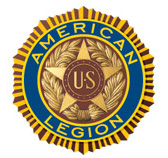 DEPARTMENT OF NEBRASKA – DISTRICT 8 MONTHLY NEWSLETTER – JULY 2017Hello Legionnaires, my name is Michael J Sheridan, I am the new District 8 Commander.Most of you I have met over the past thirty-nine years as a legionnaire; but if we have not met my legion biography would look like this; 18 years at South Omaha Post 331 where I filled all of 3rd. 2nd & 1st Vice Commander, Executive Committee, Judge Advocate, Color Guard and chaired other committees including Americanism Chairman, and Athletic Chairman. I also bartended for two years.17 years at Benson Post 112, where, again, I completed all positions including 3rd. 2nd & 1st Vice Commander, Executive Committee, Post Commander (3 times), Adjutant, Newsletter Editor, Color Guard, Americanism, Children & Youth, Oratorical and several other committees.  Here I bartended for several years and cooked a million or so pancakes with sausages and eggs.4 years at Omaha Post 1, where I have held the position of Post Sgt-at- Arms for three years.  On the Department level, for three years I served as the Department Americanism Chairman, I was appointed by Commander Hugh Short. For the past 2 years I have served as the District 8 Vice Commander and have now been elected to serve as the District 8 Commander. Over the next two years I hope to meet and get to know each and every one of you. Don’t hesitate to ask for my help. I am here to serve you.At this time all previous District 8 Positions for Finance, Service Officer, Judge Advocate, Sarpy Co. SgtAtArms, and Washington Co .SgtAtArms, as well as committee appointments are the same as last year. The new Adjutant is Tom Robbins from Benson Post 112; Vice Commander is Dave Doolen from Papillion Post 32. We have open position for Douglas Co. SgtAtArms and several other appointments. Don’t be shy, if you have interest in helping the District, Contact me at;  michaeljohnsheridan@gmail.com   or 402-206-3202For all Posts – The Vote at the Department  Convention in Columbus NE was to increase dues ($5.25) effective January 1, 2018. Posts need to make sure they are not in an “under” situation and raise their dues accordingly. Posts with questions can phone Sandy Steinkamp at 402-464-6338. The annual Department dues shall be sixteen dollars and fifty cents per member, with thirty-five cents per member being returned to each District as District dues.DEPARTMENT OF NEBRASKA – DISTRICT 8 MONTHLY NEWSLETTER – JULY 2017PAGE 2Upcoming events for the remaining 2017 Calendar;July 12th, VAMC picnic on Wednesday, The VAVS is taking care of everything but will need some volunteers to help during the time of the picnic, to help cut and serve the watermelon.  All veterans are invited for Hot Dogs, Hamburgers, Chips, Watermelon and bottled water. Come out and meet the veterans and the VAVS.July 14tht, Eastern Nebraska Veterans Home is having a 10-year Celebration Open house from 10 am till 1pm.   Everyone is invited, take the time and go out to see them, and share your time with a Veteran.   There will be Music and fun for all.July 22nd, 2017, Saturday, Homecoming for Jim Costello Department Commander, at Post 331 South Omaha, 4830 South 21st Street, Omaha, NE 68107, 10:00 – 5:00 Leadership Class Reg. $5.00/ 5:30 – 6:30 Social Hour, Dinner 6:30 – $15.00 per person.  R.S.V.P. by July 17th with payment sent Jim Costello @ South Omaha, Post 331, 4830 South 21st Street, Omaha, NE 68107.August 18-24th National Convention in Reno, NV. At the Reno-Sparks Convention Center. September 23rd- Saturday Annual “Hats Off” at Papillion Post 32, 12:00 NoonOctober 8 Sunday, Fall Round up at 1 ;00pm, Herman Post 274, 705 Main Street, Herman, NE 68029November 18, Saturday, Oratorical Contest, @1pm Gretna, Post 216, 11690S.216 Street, February 10 ,2018 Saturday, District 8 Convention, @9 am South Omaha, Post 331, 4830 South 21st Street, Omaha, NE 68107,April 14, 2018, Saturday, Jr Law Cadet @11:00am Ralston Post #373, 7400 Q street Ralston, NE. 68127May 20, 2018, Saturday, Girls and Boys State Orientation, 2:00pm, @Omaha Post #1, 7811 Davenport St. Omaha, NE. 68114 Hyperlink for Jim Costello Homecoming & Leadership Training R.S.V.P. by July 17, 2017 https://mail.google.com/mail/u/0/?ui=2&ik=225e4ac01c&view=att&th=15cea707bf4892c6&attid=0.2&disp=inline&safe=1&zwHyperlink for VAMC picnic on Wednesday      https://mail.google.com/mail/u/0/?ui=2&ik=225e4ac01c&view=fimg&th=15d0e260a9bae5ac&attid=0.1&disp=inline&safe=1&attbid=ANGjdJ_4hXBKFYznzM28Gr9IiCPsZU1umeAvnt6rk2JZLuL_GdN0wDOzP2Zt1K4v8kgDSa38wrkUNNUrgLe8bv_x_H-UHqVpinXSRrhFe6-NrdVEZf9OCzRcDBkh4W8&ats=1499291739980&rm=15d0e260a9bae5ac&zw&sz=w1280-h621FYI - Women aboard ship - Department of the Navy is now assigning females to quarters in a separate private "OFF LIMITS" areaon all aircraft carriers.  Addressing all boat personnel at Pearl, CINCPAC advised, "Female sleeping quarters will be "out-of-bounds" for all males.  Anyone caught breaking this rule will be fined $50 the first time."  He continued, "Anyone caught breaking this rule the second time will be fined $150. Being caught a third time will cost you a fine of $500.  Are there any questions?"  At this point, a Marine from the security detail assigned to the ship stood up in the crowd and inquired..                       "How much for a season pass?"